Didactische Practica 3.1DRAAIBOEKZie ook stagewebsite: BaSO Brussel en Dilbeek: LO Fase 3: didactische practica 3.1:https://stage.odisee.be/onderwijs/basobrusseldilbeek/lo/fase-3/didactische-practica-3-1/doelstellingen van het stagetraject in de grootstedelijke contextCentraal in deze stage staat het geïntegreerd leergebiedoverschrijdend en taalontwikkelend werken in de grootstedelijke context. De stagiairs (duo) nemen zelf initiatief om zich voor te stellen aan het schoolteam. Met zin voor verantwoordelijkheid en een houding van open communicatie trachten ze hun inbreng zo goed mogelijk in te passen in de bestaande werking van de school.De stage kan zowel bij de kleuters  plaatsvinden (bij voorkeur tweede of derde kleuterklas, indien nodig ook eerste kleuterklas) als in de lagere school uit Brussel of omgeving. De stage kan zowel in de klas gebeuren, als tijdens de lessen bewegingsopvoeding, tijdens de speeltijden, of andere activiteiten van de school. Dit is te bespreken met de mentor van de school. De studenten komen per twee naar de school en werken met de werkvorm co-teaching waarbij er zowel samengewerkt kan worden met een leerkracht van de klas als met de medestudent. De vijf vrijdagen waarop de activiteiten kunnen doorgaan zijn te plannen op één van de volgende vrijdagen: 18 november, 25 november, 2 december, 9 december en 16 december 2022. Evaluatie Zie ECTS-fiche en stagewebsite De stage–evaluatie gebeurt aan de hand van de volgende evaluaties:  De stagiairs worden beoordeeld op het product, op de werking en beroepshoudingen. Dit volgens het evaluatieformulier, ingevuld voor beide stagiairs, door de stagementor (en), directie,… . De stagiairs evalueren ook hun samenwerking met elkaar. Procesevaluatie (co- en peerassessment): 30%Productevaluatie door stageplaats: Ontwerp en realisatie van het project: 40%Productevaluatie: Presentatie en ontwerp en realisatie van het project (co - en peerassessment): 30%De in te vullen evaluatiedocumenten worden vooraf aan de stage ter beschikking gesteld. Uit te voeren taken van dit stagetrajectDe stagiairs (duo) ontwikkelen een taal-speel-sport-leerkoffer met min. een vijftal opdrachten: Deze beweegactiviteiten worden in de praktijk uitgetest en toegepast op de stageschool: dit kan zowel tijdens de gewone lessen én de lessen bewegingsopvoeding, als daarbuiten gebeuren (bv. tijdens speeltijd, in de klasomgeving, tijdens een extra ingerichte activiteit, …).  Dit kan met 1 klas, met enkele klassen, met de school, per graad, met een groep uit een klas, … , afhankelijk van de noden en de vraag van de stageschool. Hierbij kan zeker ook vakoverschrijdend worden gewerkt. De inhoud van de opdrachten zijn: Als specialist in bewegingsopvoeding moet je in dialoog treden met de klasleerkracht(en) (lager en/ of kleuter) om vijf vrijdagen zelf ontworpen bewegingsactiviteiten uit te voeren. Criteria waaraan de activiteiten moeten voldoen:Centrale focus op TOL bij alle activiteiten. (Zie cursus GO2.1 TOL). Hierbij ligt de nadruk op activiteiten die de interactie tussen de kinderen bevorderen en daardoor stimuleren tot het gebruiken van taal, alsook taalsteun bieden aan de leerlingen.Leerinhouden bij activiteiten komen uit andere domeinen (taal, wiskunde, muzische vorming, wereldoriëntatie, …) Bij de uitvoering moeten de kinderen ‘bewegend leren’. Het is dus de bedoeling om op een prettige, taalontwikkelende manier de kinderen zo veel mogelijk interactief te laten bewegen om aldus het bewegend leren te stimuleren. Met andere woorden, jullie geven geen lo-lessen. Jullie dienen dus direct samen te werken met de klasleerkrachten lager en/ of kleuteronderwijs voor de inhoudelijke afstemming van de activiteiten. Tijdens momenten (van de met de stageschool afgesproken dagen) waarop je geen activiteiten geeft, kan je actief mee ingeschakeld worden in de schoolwerking. Je bent de hele dag aanwezig op de school om voor te bereiden, te participeren in de klassen, mee te begeleiden, materiaal klaar te zetten,... . Jullie helpen waar jullie kunnen. De stageschool bespreekt vooraf (tijdens de voorbereidingsmomenten) met de stagiairs waar ze kunnen deelnemen aan het schoolgebeuren. Tijdens deze stageperiode nemen jullie ook deel aan een ‘brede school’-activiteit van de school. Jullie informeren naar de brede school-activiteiten in de stageschool met de brede school verantwoordelijke en/of directie én nemen actief deel aan min. 1 activiteit. Dit kan naschools zijn, op een avond maar ook eventueel tijdens de lesuren (op vrijdag of in samenspraak een andere dag). Jullie brengen in kaart hoe de communicatie met de ouders verloopt. (Zie opdracht communicatievaardigheden).Afronding met creatieve presentatie op de hogeschool op vrijdag 23 december 2022. Beschrijving opdrachten Draaiboek taal-speel-sport-leerkoffer.Speelleer wat?Omdat we in de loop van de opleiding een steeds breder zicht krijgen op wat de taken van de lo-leerkracht zijn en we willen inspelen op de huidige noden en talenten van kinderen binnen een grootstedelijke context, laten we jullie een opdracht uitvoeren waarbij jullie geïntegreerd werken. Wat bedoelen we daarmee? We gaan ons bij deze opdracht niet beperken tot de leerinhouden lichamelijke opvoeding maar we gaan met andere vakinhouden taalontwikkelend en bewegend aan de slag. Waar willen we uiteindelijk toe komen?De bedoeling is dat jullie op het presentatiemoment een speelleerkoffer kunnen voorstellen die minstens vijf verschillende activiteiten bevat. Onder welke vorm of naam je deze map/koffer/doos… presenteert, laten we volledig aan jullie over. Wees hierbij creatief. Geef duidelijk en volledig weer op de voorstelling wat je hebt gedaan, hoe je hebt gewerkt, met wie, wat je hebt geleerd, ervaren, … . Hoe die speelleerkoffer eruitziet laten we aan jullie fantasie over, maar er is wel één uiterst belangrijk criterium voor de activiteiten: Wanneer een willekeurige leerkracht een activiteit uit je koffer neemt, moet die in staat zijn om de activiteit uit te voeren zonder verdere uitleg. Zorg er dus voor dat de volgende zaken zeker aanwezig zijn per activiteit:Het verloop van de activiteit (dit hoeft geen lesvoorbereiding te zijn) in heldere, duidelijke stappen.Het aantal kinderen waarmee je de activiteit kan doen.Het niveau van de kinderen.Het benodigde materiaal. (Al het materiaal dat je in de koffer kan stoppen, stop je er ook in, denk aan kijkwijzers, hulpkaarten, zelfgemaakt materiaal…)De tijd die de activiteit in beslag neemt (liefst rond de 50 min).Wat je de kinderen wil leren met deze activiteit.BEWEGEND LEREN: Niet overtuigd hiervan? Check volgende link voor meer info oa.: www.bewegendleren.netZonder al te veel theoretisch in detail te gaan toch even dit: Je zou je kunnen afvragen waarom we deze manier van werken gaan uitproberen. Met andere woorden… Waarom doen we dit? Wel, omdat recent onderzoek meer en meer uitwijst dat het brein extra actief wordt tijdens het bewegen. Onder andere de aanmaak van adrenaline zorgt ervoor dat het denken gestimuleerd wordt en dat bijgevolg de inprenting van bepaalde leerstofonderdelen positief beïnvloed wordt. Dit gaan we dus in de praktijk proberen te brengen. Welke vakken of onderwerpen kunnen dit zijn? Dat bepaal je met je co-teacher in overleg met de mentoren. Eigenlijk kan je bijna met alles aan de slag. Enkele voorbeelden:wiskundige begrippen (op, onder, voor, meer, minder…)begrijpend luisteren (via bijvoorbeeld beweegverhalen)tafels van vermenigvuldiginglanden van Europawerking van een hefboomcijferendagen van de weekeen grondplan makenlichaamsdelen benoemen…Gebruik je fantasie!Deelname aan het schoolgebeuren Je bent op vijf volledige vrijdagen aanwezig in de school. Tijdens momenten waarop je geen activiteiten geeft op 1 van die vrijdagen bereid je de activiteiten voor, zet je materiaal klaar, ga je participeren in een klas, kan je ingeschakeld worden in de schoolwerking of in bepaalde klassen, …. Je helpt waar je kan. Je participeert. Neem hiervoor zelf initiatief en neem geen afwachtende houding aan. Jij bespreekt met de stageschool vooraf waar je kan deelnemen aan het schoolgebeuren.Deelname aan brede school-activiteit(en)Je neemt contact op met de brede school vertegenwoordiger (coördinator) en / of directie. Hiermee bespreek je de brede school-werking, specifiek voor jouw stageschool. Je neemt deel aan min. 1 brede school activiteit. Dit kan naschools zijn, op een avond maar ook eventueel tijdens de lesuren (op vrijdag). We denken dan bv. aan taallessen voor ouders, naschoolse opvang, huiswerkbegeleiding, sportactiviteiten die doorgaan op de school …. Je observeert en participeert. Je observeert de wijze van communicatie met de buurt, de ouders, de externe partners over deze ‘brede school’ activiteit. Je observeert hoe de brede school uitgangspunten toegepast worden in de activiteit(en) en reflecteert hier kritisch over. Tijdens de presentatie bespreek je de beleefde ervaringen.Vb. deelname aan taallessen voor ouders, naschoolse opvang, huiswerkbegeleiding, sportactiviteiten die doorgaan op de school, …. De stagiairs observeren, participeren en beschrijven:de context van de stageschool, omgevingsanalysede wijze van communicatie met de buurt, de ouders, de externe partners over deze ‘brede school’ activiteit. hoe de brede school uitgangspunten toegepast worden in de activiteit(en). hoe de brede leer-en leeromgeving wordt gecreëerdwelke samenwerkingsverbanden participeren aan min. 1 brede school activiteit. …De stagiair kijkt na op de site wat zijn / haar brede school reeds doet aan activiteiten www.klasinbrussel.be. Plaats ook één van de activiteiten in www.klasinbrussel.be  (via contact)Communicatie met de oudersOpdracht zie Communicatie en Agogische Vaardigheden 3.Presentatie en reflectie op de hogeschoolOp de presentatiedag stel je samen met je co-teacher op een creatieve wijze de taal-speel-sport-leerkoffer toegepast in je stageschool voor aan de groep. Hoe je dit doet en toont op de presentatiebeurs kies je zelf. Wees volledig in je weergave van hoe je deze stage hebt ingevuld! Je bespreekt op een creatieve manier het Brede school gebeurenJe reflecteert hierbij ook over de sterke en minder sterke momenten uit je stage, de ervaringen, hoe je het co-teachen hebt toegepast, hoe je het brede school gebeuren hebt ervaren,… . De volgende drie vragen moeten zeker beantwoord worden: Welke competenties denk je nodig te hebben? En heb je nodig gehad? Welke kansen zie je?Welke moeilijkheden denk je te ervaren? En welke moeilijkheden heb je ervaren? Mekaar filmen tijdens het uitvoeren van de activiteiten kan zeer leerrijk zijn en kan natuurlijk ook een interessante basis tot reflectie zijn tijdens de presentatie. Jullie werken aan deze opdracht in duo’s. Ook de praktische uitwerking van de activiteiten gebeurt via co-teaching. Je gaat dus voortdurend samenwerken om tot een degelijk en praktisch resultaat te komen.Wees kritisch voor jezelf en je materiaal. Je vult de evaluatiedocumenten in op een kritische wijze waarbij je reflecteert over de voorbije stageperiode, het stageproduct en over de samenwerking met je partner. Ook de stagementor evalueert jullie werking. Neem deze evaluatie zeker mee in de eigen reflectie. De evaluaties en reflectie dien je in op de dag van de presentatie. Hoe doen we dit praktisch?Voorbereiding op de hogeschoolIn de map informatie op Toledo: did. Practica 3.1  en op de stagewebsite:  https://stage.odisee.be/onderwijs/basobrusseldilbeek/ kunnen jullie alle documenten en de ondersteunende informatie terugvinden o.a. over brede school, co-teaching, rol van de leraar (LO) bij kwetsbare jongeren. Raadpleeg ook andere literatuur of informatiebronnen. LINK: zoals voor elke stage worden de stappen in het stageproces gevolgd. Voorbereidend bezoek aan het OCB: bibliotheekJe brengt in de voorbereidingsperiode een bezoek aan de bibliotheek van het Onderwijscentrum Brussel. Dit kan tijdens het bezoekmoment aan OCB of bijkomend ook nog erna. Je vindt in deze bibliotheek uitgebreide informatie om de uit te voeren opdrachten degelijk voor te bereiden. Neem deze informatie ook mee op in de lesvoorbereidingen of presentatie. Voorbereiding op de stageschoolWat moet er tijdens deze voorbereidende dagen in de stageschool zeker gebeuren?Vooraf neem je contact op met de directie zodat die zeker op de hoogte is van je komst. Probeer meteen ook een afspraak te regelen met de directie zodat je weet wat er reilt en zeilt in de school. Je brengt het contract in orde.Het is uiterst belangrijk dat jij je inschakelt en engageert in het team. Een bezoekje aan de directie zal op dit vlak zeer verhelderend zijn. Communicatie is dus van groot belang. Dat is trouwens ook één van de aspecten waarop de stageschool je na de stage zal beoordelen. Je gaat in dialoog met de leerkrachten en tracht met hen uit te zoeken hoe je je expertise kan inzetten om tot leerrijke activiteiten te komen.Niets houdt je tegen om tijdens deze observatie- en gespreksmomenten al aan de slag te gaan met de kinderen. Loop eens mee op de speelplaats, maak een praatje met de kinderen wanneer het moment zich ertoe leent, help de lo-leerkracht eventueel bij één of andere activiteit. Kortom, zorg ervoor dat je zoveel mogelijk informatie in je opneemt terwijl je actief probeert deel te nemen aan het schoolgebeuren. Dit alles natuurlijk in samenspraak met de directie en leerkrachten. Op die manier zal jij heel wat bijleren in verband met je opdrachten en zal de school ook geholpen worden door jouw aanwezigheid.Je bespreekt met welke leerkrachten en met welke kinderen je in zee gaat om tijdens de actieve momenten jouw speelleerkoffer te realiseren. Voor de opdrachten rond taalontwikkelend lesgeven focus je op het taalniveau van de leerlingen. Voor de overige opdrachten (integreren van andere vakinhouden in lo) bepaal je samen met de mentoren (klasleerkracht en leerkracht bewegingsopvoeding) een onderwerp.Je maakt in samenspraak met de mentoren en directie een planning op voor de 5 actieve dagen én voor het participeren bij de ‘brede school’ activiteit. Je gebruikt hiervoor de template uurrooster. Zorg ervoor dat je niet steeds met dezelfde leeftijdsgroep werkt. Het is dus niet de bedoeling dat je enkel met kinderen uit een bepaalde graad werkt.Bezorg vooraf ook de evaluatiedocumenten aan je stagementor zodat deze gericht kan begeleiden en weet wat de verwachtingen zijn. Actieve stageTijdens deze actieve dagen ben je aanwezig op de stageschool en voer je de activiteiten uit die in je speelleerkoffer zitten. Dit doe je samen, beide studenten zijn dus steeds actief betrokken bij het gebeuren (co-teaching)Tijdens momenten waarop je geen activiteiten geeft, probeer je je actief in te schakelen in de schoolwerking (zoals je afgesproken hebt tijdens de voorbereiding). Wees hierin flexibel, communiceer met de leerkrachten en directie en help waar het kan. Noteer dit in je uurrooster. Ideaal zou zijn (bijvoorbeeld wanneer er twee gelijke leeftijdsgroepen zijn in de school) dat je je activiteiten kan herhalen. Op die manier kan je bijsturen en je speelleerkoffer verder verfijnen.Neem initiatief om deel te nemen aan een ‘brede school’ activiteit en de andere opdrachten uit te kunnen voeren. Dit kan ook op een andere dag zijn dan op vrijdag. Zorg dat directie steeds op de hoogte is van je deelname. Presentatie en reflectieDe planning van de beurs wordt meegedeeld op Toledo. Verplichte aanwezigheid gedurende de hele presentatie. Je dient alle documenten (evaluatie en reflectie) in. Liesbet De Vos en Koen Kelchtermans.DOELEN  van dit stagetraject: Volgende doelen worden nagestreefd in de basisschool waarmee jullie in zee gaan:Het ontwikkelen en tonen van gepaste beroepshoudingen als toekomstig collega. Communicatievaardigheden leren hanteren als lid van een onderwijsteam.Creatief leren zoeken naar het ontwerpen én uitvoeren van taalontwikkelende initiatieven binnen de context van de school.Kinderen interactief laten bewegen en het bewegend leren stimuleren.Werken  in een vorm van co-teaching.Zicht krijgen op de wijze waarop de Brusselse school in communicatie treedt met ouders en met de omgeving. Kennis maken met uitgangspunten van ‘de Brede School’ en ervaren hoe deze kunnen worden toegepast binnen een bepaalde context. CO-teaching: De stagiair werkt en verwerkt al de opdrachten samen met de duopartner. De stagiairs bepalen samen onder welke vorm van co-teaching ze deze stageopdrachten uitwerken. De co-teaching kan ook een samenwerking zijn met de stagementor.  In de presentatie lichten de stagiairs de gekozen vorm(en) toe. 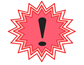 Spreek goed af met de leerkrachten waarmee je in zee gaat wat haalbaar is en wat niet.Verlies zeker niet uit het oog dat het de bedoeling is dat de kinderen optimaal leren.Zorg ervoor dat de activiteiten een hoge betrokkenheid uitlokken.Bij het ontwerpen van deze activiteiten: Stel je vooraf je activiteiten voor aan de  betrokken teamleden. Hierbij kan je werken met lesplannen/ activiteitenfiches of een methode die ze op de projectschool hanteren.Maak je  gebruik van de leerplannen om doelgericht de activiteiten te kunnen aanbieden. Dit conform het onderwijsnet van de stageplaats: vb. ZILL voor het katholiek onderwijs, GO!-leerplannen, …Je vult  de agenda in zoals dit ook van de leerkracht(en) wordt verwacht. Op vrijdagvoormiddag 30/09: uitleg en toelichting van het opleidingsonderdeel: Bepalen van de stageschool, partner voor de co-teaching, afspraken, inhouden,…. We leggen het accent op taalontwikkelend lesgeven en Brede school. Op donderdag 6/10 en vrijdag 7/10: voorbereiding van de opdrachten, toelichting werking OCB en brede school, gastsprekers uit Brusselse school. Je neemt ook al contact op met de gekozen stageschool. Je kan afspraken maken, gaan observeren, informatie inwinnen. Je bespreekt met de mentor(en) Na de uitleg van het OCB en Brede school breng je een bezoek aan de bib van het OCB je informeert over te gebruiken materialen en kan uitlenenOp vrijdagvoormiddag 14 en  / of 21 oktober gaan jullie naar de stageschool om  nog verdere informatie in te winnen over de taakinvullingen, jullie voorstellen te bespreken,  te observeren, beginsituatie verder te leren kennen. Op vrijdag 21 oktober (voor of namiddag) komen jullie samen een concreet plan voorstellen. Jullie specifiëren  hoe je het co-teachen gaat toepassen, hoe en wanneer je de uit te voeren opdrachten zal uitwerken en toepassen,  …. De uurregeling van deze voorstelling wordt meegedeeld op Toledo. Op 30 september, 7, 14 en eventueel ook 21 oktober ga je dit allemaal voorbereiden en uitwerken in de praktijk. Je bespreekt de uitgewerkte voorstellen met de mentor(en) van de stageschool. Op vrijdag 18 november, 25 november, 2 december, 9 december en 16 december 2022. ga je op stage. Je hebt dus 5 volledige vrijdagen in te vullen  en ook de deelname aan min. 1 brede school activiteit. Op vrijdag 23 december 2022: presentatie / beurs en indienen evaluatiedocumenten en reflectie